                       Home Learning Grid 		Year 3      20.7.2020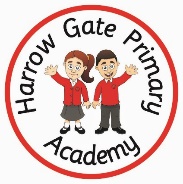 *Once you have completed your work do not forget to show it on your profile. 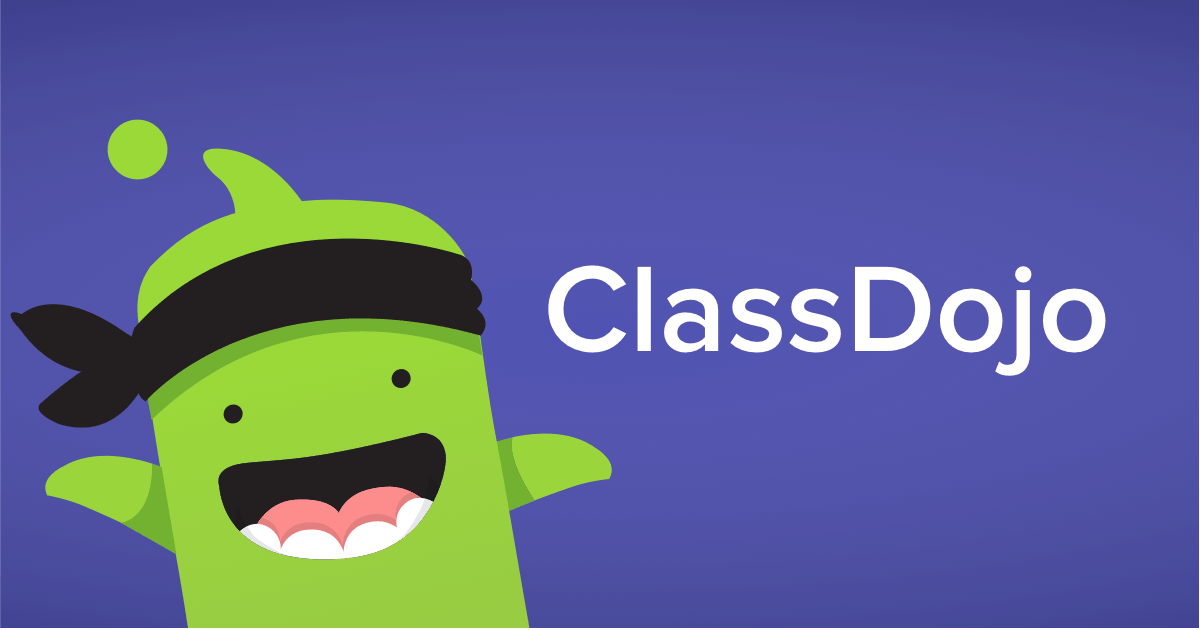 Morning exerciseSession 1BREAKSession 2LunchSession 3MonMorning exerciseMaths – Every day we will post some challenges on dojo for you to complete. BREAKEnglish –Look out for a picture and questions that will be sent to you via dojo.Spelling Focus- High Frequency Wordshttps://spellingframe.co.uk/LunchHistory – What led to the end of Anglo-Saxon England?https://www.bbc.co.uk/bitesize/topics/ztyr9j6/articles/z3s9j6fhttps://www.historyhit.com/facts-about-the-battle-of-stamford-bridge/When Edward the Confessor died there was a battle to take over his throne.  This was called the Battle Of Hastings. Watch the link and the powerpoint to discover what happened during the Battle. There are 9 key things that happened during the battle - look at the attached piece of work to see how I would like you to set your work out.Ensure you have a coloured picture and sentences explaining what is happening beside each picture.TueMorning exerciseMaths- Every day we will post some challenges on dojo for you to complete.BREAKEnglish – Look out for a picture and questions that will be sent to you via dojo.LunchHistory – How do we know so much about the Battle of Hastings?https://www.bbc.co.uk/bitesize/clips/zmc9wmnhttp://www.primaryhomeworkhelp.co.uk/bt/tapestry.htmhttp://www.bayeuxtapestry.org.uk/BayeuxActivities.htmWatch the links about the Bayeux Tapestry.  Write about:What the Bayeux Tapestry is?What does it show us?How was it created?How were the colours created?When was it created and how long did it take?Any other key factsWedMorning exerciseMaths- Every day we will post some challenges on dojo for you to complete.BREAKEnglish – Look out for a picture and questions that will be sent to you via dojo.LunchHistory – What does the Bayeux Tapestry show us?http://www.bayeuxtapestry.org.uk/BayeuxContents.htmI would like you to pick 2 key events from the Battle of Hastings and recreate them as they were on the Bayeux Tapestry.Use the link above to help you as it shows different scenes from the battle. Age the paper using tea, make sure you can see the different colours that were used and that we can clearly see what is happening.Label underneath the part of the Battle you are showing.ThuMorning exerciseMaths – Every day we will post some challenges on dojo for you to complete.BREAKEnglish – Look out for a picture and questions that will be sent to you via dojo.LunchGeography  –  Fossils Create a Double page spread on everything you know about Fossils and Mary Anning. FriMorning exerciseMaths - Every day we will post some challenges on dojo for you to complete.BREAKEnglish – Look out for a picture and questions that will be sent to you via dojo.LunchHave a lovely afternoon!